							Toruń, 8 stycznia 2024 roku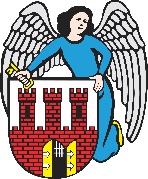     Radny Miasta Torunia        Piotr Lenkiewicz								Sz. Pan								Michał Zaleski								Prezydent Miasta ToruniaWNIOSEKPowołując się na § 18.1 Regulaminu Rady Miasta Torunia zwracam się do Pana Prezydenta z wnioskiem:- wyrażającym pełne poparcie dla propozycji Toruńskiej Rady Seniorów związanych z inicjatywną ustawienia w przestrzeni Placu 4 Czerwca 1989 „ławeczki toruńskich seniorów”.UZASADNIENIEJako Radny Miasta Torunia, ale także Przewodniczący Komisji Kultury, Turystyki i Promocji pragnę wyrazić moje pełne poparcie dla wniosku złożonego przez Przewodniczącą Toruńskiej Rady Seniorów p. Krystynę Nowakowską w sprawie ustawienia w przestrzeni Placu 4 czerwca 1989 symbolicznego elementu małej architektury, jakim będzie ławeczka zwana „ławeczką toruńskich seniorów”.Poprzez ten symboliczny gest w postaci ustawienia w przestrzenie publicznej rzeczonego obiektu Miasto Toruń pokaże, że docenia swoich mieszkańców, pamięta i wspiera ich działania. Nie bez znaczenia jest również sam obiekt – symboliczna ławeczka to miejsce spotkań i odpoczynku, zwłaszcza po aktywności fizycznej. To element, który zachęca do spacerów, spotykania się, rozmów i chwil wytchnienia. Wspólne przesiadywanie na niej zachęca do bliskości i wzmacniania więzi międzyludzkich.Głęboko wierzę, że Pan Prezydent przychyli się do tego wniosku i już niebawem wspólnie usiądziemy na tej niezwykłej ławeczce.                                                                        /-/ Piotr Lenkiewicz										Radny Miasta Torunia